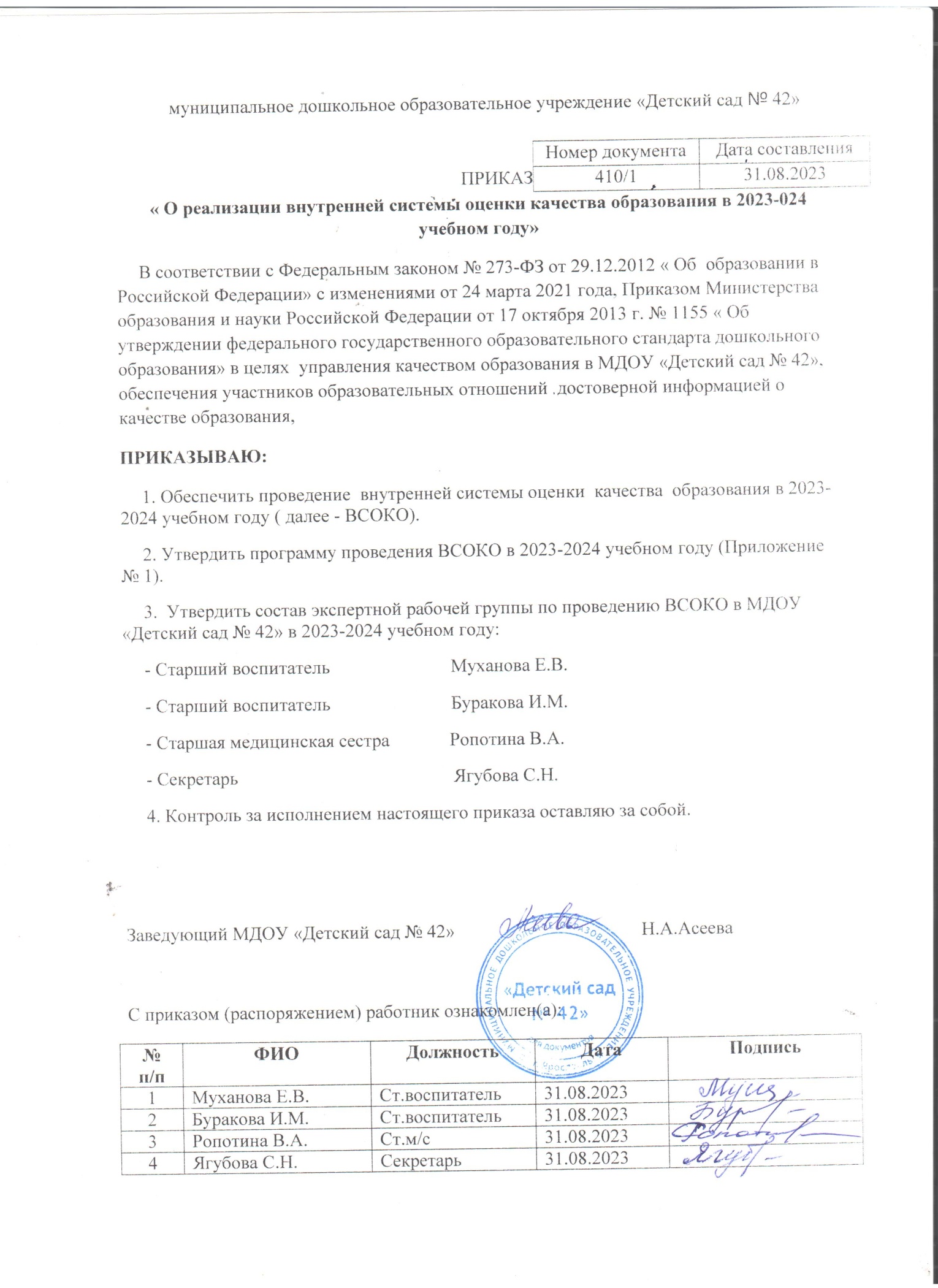 Приложение № 1 к Приказу № 410/1 от 31.08.2023г.Программа внутренней системы оценки качества образования МДОУ «Детский сад № 42»№ п/пНаправление мониторингаПредмет мониторингаИндикаторыПериодичностьОтветственныеКоллегиальный органИтоговая статистика1Требования к материально-техническим условиям. Обеспечение комплексной безопасности участников образовательной деятельности1. Требования к зданию и участку ДОУРост удовлетворенности населения качеством дошкольного образования от общего числа опрощенных родителей, дети которых посещают дошкольное образовательное учреждение.Отсутствие нарушений1 раз в годЗаведующийЗам.зав.по АХРОтветственные за ПБ,ТБ,ОТ и ГОЧСОбщее собрание работников ДОУАналитическая справка1Требования к материально-техническим условиям. Обеспечение комплексной безопасности участников образовательной деятельности2. Требование к водоснабжению и канализацииРост удовлетворенности населения качеством дошкольного образования от общего числа опрощенных родителей, дети которых посещают дошкольное образовательное учреждение.Отсутствие нарушений1 раз в годЗаведующийЗам.зав.по АХРОтветственные за ПБ,ТБ,ОТ и ГОЧСОбщее собрание работников ДОУАналитическая справка1Требования к материально-техническим условиям. Обеспечение комплексной безопасности участников образовательной деятельности3. Требование к набору и площадям ДОУ, оборудованиюРост удовлетворенности населения качеством дошкольного образования от общего числа опрощенных родителей, дети которых посещают дошкольное образовательное учреждение.Отсутствие нарушений1 раз в годЗаведующийЗам.зав.по АХРОтветственные за ПБ,ТБ,ОТ и ГОЧСОбщее собрание работников ДОУАналитическая справка1Требования к материально-техническим условиям. Обеспечение комплексной безопасности участников образовательной деятельности4. Требования к искусственному и естественному освещениюРост удовлетворенности населения качеством дошкольного образования от общего числа опрощенных родителей, дети которых посещают дошкольное образовательное учреждение.Отсутствие нарушений1 раз в годЗаведующийЗам.зав.по АХРОтветственные за ПБ,ТБ,ОТ и ГОЧСОбщее собрание работников ДОУАналитическая справка1Требования к материально-техническим условиям. Обеспечение комплексной безопасности участников образовательной деятельности5. Требования к санитарному состоянию и содержанию помещенийРост удовлетворенности населения качеством дошкольного образования от общего числа опрощенных родителей, дети которых посещают дошкольное образовательное учреждение.Отсутствие нарушенийВ течение годаЗаведующийЗам.зав.по АХРОтветственные за ПБ,ТБ,ОТ и ГОЧСОбщее собрание работников ДОУАналитическая справка1Требования к материально-техническим условиям. Обеспечение комплексной безопасности участников образовательной деятельности6. Требования пожарной безопасностиРост удовлетворенности населения качеством дошкольного образования от общего числа опрощенных родителей, дети которых посещают дошкольное образовательное учреждение.Отсутствие нарушений1 раз в кварталЗаведующийЗам.зав.по АХРОтветственные за ПБ,ТБ,ОТ и ГОЧСОбщее собрание работников ДОУАналитическая справка1Требования к материально-техническим условиям. Обеспечение комплексной безопасности участников образовательной деятельности7. Требование по охране жизни и здоровья воспитанниковСоответствие состояния территории, здания.Наличие оснащенности помещений в соответствии с СанПин2 раза в годЗаведующийЗам.зав.по АХРОтветственные за ПБ,ТБ,ОТ и ГОЧСОбщее собрание работников ДОУАналитическая справка1Требования к материально-техническим условиям. Обеспечение комплексной безопасности участников образовательной деятельности7. Требование по охране жизни и здоровья воспитанниковНаличие специалистов (медработник, инструктор по физической культуре, педагог-психолог, учитель-логопед)1 раз в годЗаведующийЗам.зав.по АХРОтветственные за ПБ,ТБ,ОТ и ГОЧСОбщее собрание работников ДОУАналитическая справка1Требования к материально-техническим условиям. Обеспечение комплексной безопасности участников образовательной деятельности7. Требование по охране жизни и здоровья воспитанниковСформированность культуры здоровья педагогического коллектива1 раз в годЗаведующийЗам.зав.по АХРОтветственные за ПБ,ТБ,ОТ и ГОЧСОбщее собрание работников ДОУАналитическая справка1Требования к материально-техническим условиям. Обеспечение комплексной безопасности участников образовательной деятельности7. Требование по охране жизни и здоровья воспитанниковНаличие или отсутствие физкультурно-оздоровительного оборудования1 раз в годЗаведующийЗам.зав.по АХРОтветственные за ПБ,ТБ,ОТ и ГОЧСОбщее собрание работников ДОУАналитическая справка2Сохранение и укрепление физического и психического здоровья воспитанниковАнализ заболеваемостиСнижение показателей уровня заболеваемости воспитанниковЕжемесячноЗаведующий, ст. медицинская сестраОбщее собрание работников ДОУПоказатели заболеваемости, аналитические справки2Сохранение и укрепление физического и психического здоровья воспитанниковОрганизация оздоровления воспитанников ДОУНаличие и отсутствие физкультурно-оздоровительных мероприятий в группеВ течение годаСтарший воспитательПедагогический советПоказатели пропущенным одним ребенком по болезни, аналитические справки2Сохранение и укрепление физического и психического здоровья воспитанниковОрганизация оздоровления воспитанников ДОУКоличество дней, пропущенным одним ребенком по болезниВ течение годаСтарший воспитательПедагогический советПоказатели пропущенным одним ребенком по болезни, аналитические справки2Сохранение и укрепление физического и психического здоровья воспитанниковОрганизация оздоровления воспитанников ДОУИндекс здоровьяВ течение годаСтарший воспитательПедагогический советПоказатели пропущенным одним ребенком по болезни, аналитические справки2Сохранение и укрепление физического и психического здоровья воспитанниковАнализ физического развития воспитанниковПовышение уровня физического развития воспитанников2 раза в годСт. медицинская сестра, воспитатели% высокого, среднего и низкого уровня2Сохранение и укрепление физического и психического здоровья воспитанниковАнализ организации питания воспитанниковВыполнение норм питания на одного ребенка 1 раз в 10 днейЗаведующий, ст. медицинская сестраОбщее собрание работников ДОУСправка3Соответствие материально-технических условий для реализации ОП ДО/АОП ДОМатериально-техническая база (МТБ) ДОУСоответствие МТБ современным требованиям2 раза в годЗаведующийЗам.зав.по АХРОбщее собрание работников ДОУАналитическая справка3Соответствие материально-технических условий для реализации ОП ДО/АОП ДОРазвивающая предметно-пространственная среда ДОУСоответствие РППС требованиям ФГОС ДО, ФОП ДО и ОП ДО/АОП ДО1 раз в годСтарший воспитательПедагогический советАналитическая справка3Соответствие материально-технических условий для реализации ОП ДО/АОП ДООснащение  воспитательно-образовательной деятельности-Наличие  игрового оборудования по принципу гендерной педагогики-Соответствие требованиям игр, игрушек, дидактического материала, издательской продукции-Использование ИКТ технологий в образовательной деятельности-Учебно-методический комплект-% оснащенности для организации совместной и самостоятельной деятельности взрослого и воспитанников;-% оснащенности методическим материалом;- наличие разнообразных игр и игрушек;-использование образовательных технологий деятельностного типа;-% соответствия примерного перечня детских игрушек, дидактического материала, издательской продукции в группе;-% наличия оборудования для продуктивной деятельности в группе;-% наличия оборудования для исследовательской деятельности в группе;-% наличия материалов и оборудования  для двигательной деятельности в группе;-% наличия оборудования для организации музыкально-художественной, коммуникативной деятельности в группе;-наличие ТСО в ДОУ;-соответствие требованиям ОП ДО/АОП ДО1 раз в годСтарший воспитательПедагогический советАналитическая справка4Соблюдений требований к психолого-педагогическим условиям ОП ДО/ АОП ДО-Наличие диагностического минимума для психолого-педагогического отслеживания динамики развития воспитанников, в том числе измерение их личностных образовательных результатов;-наличие условий для медицинского сопровождения воспитанников в целях охраны и укрепления их здоровья, коррекции, имеющихся проблем со здоровьем;- наличие консультативной поддержки педагогов и родителей (законных представителей) по вопросам коррекции, образования воспитанников, инклюзивного образования;-наичие организационно- методического сопровождения процесса реализации ОП ДО/ АОП ДО, в том числе, в плане взаимодействия с социумом;-оценка возможности предоставления информации о ОП ДО/АОП ДО ДОУ семьям воспитанников и всем заинтересованным лицам, вовлеченным в обазовательную деятельность, а также широкой общественности;- оценка эффективности оздоровительной работы здоровьесберегающие мероприятия, режим дня и т.п.-соответствие требованиям ОП ДО/АОП ДО1 раз в годСтарший воспитательПедагогический советАналитическая справка на конец учебного года5Готовность к дальнейшему обучениюДиагностика целевых показателей-% готовности к школьному обучению1 раз в годВоспитатели подготовительных групп, педагог-психолог, учителя-логопеды, учитель-дефектологПедагогический совет% готовности5Готовность к дальнейшему обучениюДиагностика целевых показателей-% освоения образовательных программ ДОУ2 раза в годВоспитатели подготовительных групп, педагог-психолог, учителя-логопеды, учитель-дефектологПедагогический совет%  уровня освоения образовательных программ ДОУ6Развитие системы поддержки и развития талантливых и одаренных детейУсловия, способствующие выявлению и развитию талантливых и одаренных людей-доля воспитанников, принимающих участие в конкурсах различного уровня в общей численности воспитанников2 раза в годСтарший воспитательПедагогический совет% детей, участников конкурсов7Уровень профессиональной компетентности кадров-Укомплектованность кадрами% укомплектованности квалифицированными кадрами1 раза в год ( апрель-май)Заведующий, старший воспитательПедагогический совет% выполнение плана7Уровень профессиональной компетентности кадров-Прохождение КПКУдельный вес численности педагогических работников, прошедших повышение квалификации или профессиональную переподготовку, от общей численности педагогических работников дошкольного учреждения 1 раза в год ( апрель-май)Заведующий, старший воспитательПедагогический совет% педагогов с высшей и первой категорией7Уровень профессиональной компетентности кадров- Аттестация педагогических кадровУдельный вес численности педагогических работников, имеющих высшую и первую квалификационные категории, в общей численности педагогов дошкольного  образовательного учреждения1 раза в год ( апрель-май)Заведующий, старший воспитательПедагогический совет% педагогов с высшей и первой категорией8Удовлетворенность населения качеством предоставляемых услуг в ДОУ- Выполнение муниципального задания- рост удовлетворенности населения качеством дошкольного образования-наличие и актуальное наполнение сайтаежеквартальноЗаведующийПедагогический советОтчет о выполнении8Удовлетворенность населения качеством предоставляемых услуг в ДОУ- Опрос родителей (законных представителей)- рост удовлетворенности населения качеством дошкольного образования-наличие и актуальное наполнение сайта2 раза в годСтарший воспитательПедагогический советАналитическая справка8Удовлетворенность населения качеством предоставляемых услуг в ДОУ-Взаимодействие с родителями (законными представителями)- рост удовлетворенности населения качеством дошкольного образования-наличие и актуальное наполнение сайтав течение годаСтарший воспитательПедагогический советПлан мероприятий8Удовлетворенность населения качеством предоставляемых услуг в ДОУ- Информационная открытость- рост удовлетворенности населения качеством дошкольного образования-наличие и актуальное наполнение сайтаежемесячноСтарший воспитательПедагогический советАкт самообследования